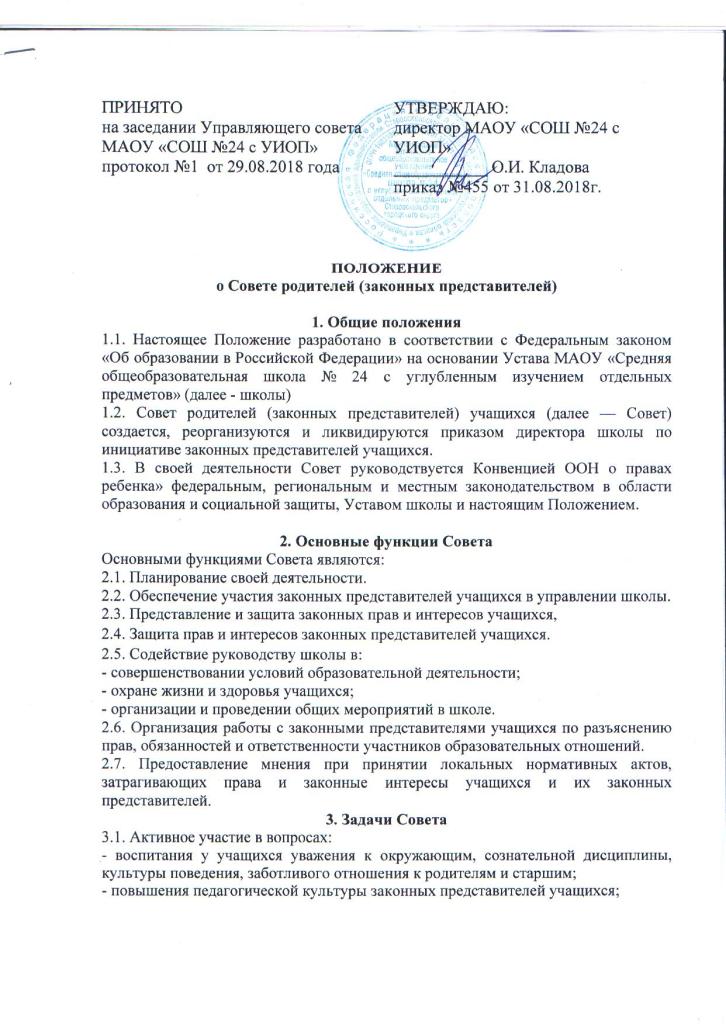 - подготовки школы к новому учебному году; - привлечения законных представителей учащихся к организации внеклассной и внешкольной работы, учебно-исследовательской и общественной деятельности, технического и художественного творчества, экскурсионно-туристической и спортивно-массовой работы с учащимися; - проведения разъяснительной и консультативной работы среди законных представителей учащихся о правах, обязанностях и ответственности участников образовательных отношении.3.2. содействие: - руководству школы в выполнении учащимися правил внутреннего распорядка учащихся; - участникам образовательных отношений в воспитании у учащихся ответственного отношения к учебе, привитии им навыков учебного труда и самообразования, приобщении их к работе с книгой и другими источниками информации; - законным представителям учащихся в повышении их ответственности за выполнение обязанностей по воспитанию детей; 3.3. оказание помощи: - семьям в создании необходимых условий для своевременного получения их детьми полного общего образования; - классным руководителям в изучении и улучшении условий воспитания детей в семье, в пропаганде среди законных представителей учащихся положительного опыта семейной жизни; - руководству школы в организации и проведении общешкольных родительских собраний; 3.4. контроль совместно с руководством школы в организации и качества питания и медицинского обслуживания учащихся; 3.5. рассмотрение обращений в свой адрес, а также обращений к администрации школы по поручению директора в пределах своей компетенции; 3.6. недопущение вмешательства законных, представителей учащихся в профессиональную деятельность педагогов по личной инициативе; 3.7. внесение предложений: - по содержанию локальных актов, затрагивающих законные права и интересы учащихся и их законных представителей; - по организации образовательнойдеятельности; 3.8. координация деятельности классных родительских комитетов; 3.9. взаимодействие с: -педагогическим коллективом школы по вопросам профилактики правонарушений, безнадзорности и беспризорности среди учащихся; - другими коллегиальными органами управления школы в пределах своей компетенции. 4. Права СоветаВ соответствии со своей компетенцией, установленной настоящим Положением, Совет имеет право: 4.1. обращаться: - к руководству и другим коллегиальным органам управления школы и получать информацию о результатах рассмотрения обращений; - в любые учреждения и организации;  4.2. принимать участие в: - подготовке локальных нормативных актов, затрагивающих законные права и интересы учащихся и их законных представителей; - организации деятельности блока дополнительного образования; 4.3. приглашать: - на свои заседания законных представителей учащихся по представлениям (решениям) классных советов родителей; - любых специалистов для работы в составе своих комиссий; 4.4. давать разъяснения и принимать меры по: - обращениям учащихся и их законных представителей; - по соблюдению учащимися и их законными представителями требований законодательства об образовании и локальных нормативных актов школы; 4.5. вносить предложения администрации школы о поощрениях учащихся и их законных представителей; 4.6. выносить общественное порицание законным представителям учащихся, уклоняющимся от воспитания детей в семье; 4.7. разрабатывать и принимать: - положения о своих постоянных и (или) временных комиссиях; - план своей работы; - планы работы своих комиссий; 4.8. принимать: - решения о создании или прекращении своей деятельности; - решения о создании и роспуске своих постоянных и (или) временных комиссий, назначении их руководителей; - решения о прекращения полномочий своего председателя и его заместителя; - участие в установлении требований к одежде и внешнему виду учащихся; - участие (в лице председателя) в заседаниях педагогического совета, других органов коллегиального управления школой при рассмотрении вопросов, относящихся к компетенции Совета; 4.9. предоставлять мотивированное мнение при принятии локальных нормативных актов, затрагивающих права и законные интересы учащихся и их законных представителей; 4.10. осуществлять: - выборы из своего состава председателя и заместителя; - проведение опросов и референдумов среди учащихся и их законных представителей; - встречи с руководством школы по мере необходимости; - сбор предложений законных представителей учащихся к руководству и коллегиальным органам управления; - внесение изменений и дополнений в настоящее Положение; - обращение в комиссию по урегулированию споров между участниками образовательных отношений; - отбор учебных предметов, курсов, дисциплин (модулей), направленных на получение учащимися знаний об основах духовно-нравственной культуры народов РФ, о нравственных принципах, об исторических и культурных традициях мировых религий, и альтернативных им учебных предметов, курсов» дисциплин (модулей) для включения их в основные образовательные программы; - контроль создания необходимых условий для охраны и укрепления здоровья учащихся, организации их питания; - контроль создания условий для занятий учащихся физической культурой и спортом; - привлечение добровольных имущественных взносов, пожертвований и других не запрещенных законом поступлений; - иные полномочия в соответствии с действующим законодательством. 5. Ответственность СоветаСовет несет ответственность за: 5.1. выполнение своего плана работы; 5.2. соответствие принятых решений действующему законодательству, уставу и локальным нормативным актам; 5.3. выполнение принятых решений и рекомендаций; 5.4. установление взаимопонимания между администрацией и законными представителями учащихся в вопросах семейного и общественного воспитания; 5.5. бездействие при рассмотрении обращений. 6. Формирование Совета и организация его работы6.1. Совет не является коллегиальным органом управления. 6.2. Свою деятельность члены Совета и привлекаемые к его работе лица осуществляют на безвозмездной и добровольной основе. 6.3. В состав Совета входят по одному представителю от каждого класса. Представители избираются на родительских собраниях в начале каждого учебного года сроком на один год. На родительских собраниях выбирается родительский комитет класса с председателем и секретарем сроком на один год.6.4. На своем первом заседании вновь избранный состав Совета выбирает из своего состава председателя, заместителя председателя и секретаря. 6.5. Персональный состав Совета, его председатель, заместитель председателя и секретарь утверждаются приказом директора школы. 6.6. Непосредственное руководство деятельностью Совета осуществляет его председатель, который: - обеспечивает ведение документации Совета; - координирует работу Совета, его комиссий и привлекаемых к его работе лиц; - ведет переписку Совета; - ведет заседания Совета; - представляет руководству школы мнение Совета, при принятии, локальных нормативных актов, затрагивающих права и законные интересы учащихся и их законных представителей. 6.7. В случае отсутствия председателя Совета его обязанности исполняет заместитель председателя. 6.8. Совет по согласованию с директором может привлекать для своей работы любых юридических и физических лиц. 6.9. Совет работает по плану, согласованному с руководством школы. 6.9.1 Представители Совета родителей принимают участие в классных родительских собраниях, в общешкольных родительских собраниях, проводимых по мере необходимости, но не реже одного раза в четверть по плану.6.10.Заседания Совета проводятся по мере необходимости, но не реже одного раза в четверть. 6.11.Кворумом для принятия решений является присутствие на заседании Совета более половины его членов. 7. Порядок учета мнения Советапри принятии локальных нормативных актов7.1. Перед принятием локального нормативного акта, затрагивающего права и интересы учащихся и (или) их родителей (законных представителей), директор направляет проект акта и обоснование необходимости его принятия в Совет. 7.2. Не позднее пяти рабочих дней со дня получения Совет направляет директору мотивированное мнение по проекту в письменной форме. 7.3. Если мотивированное мнение Совета не содержит согласия с проектом локального нормативного акта или содержит предложения по его совершенствованию, директор может либо согласиться с ним, либо обязан в течение трех рабочих дней после получения мотивированного мнения провести дополнительные консультации с Советом с целью достижения взаимоприемлемого решения. 7.4. Если согласие не достигнуто, возникшие разногласия оформляются протоколом. После этого директор имеет право принять локальный нормативный акт, а Совет может его обжаловать в комиссии по урегулированию споров между участниками образовательных отношений. Совет также имеет право оспорить принятое решение в соответствии с действующим законодательством. 8. Делопроизводство Совета8.1. Совет ведет протоколы своих заседаний. 8.2. Протоколы хранятся в составе отдельного дела в канцелярии школы. 8.3. Ответственность за делопроизводство возлагается на председателя Совета. Примечание. Срок действия данного Положения: до внесения изменений.СОГЛАСОВАНО:Протокол Совета родителейМАОУ «Средняя общеобразовательная школа № 24 с углубленным изучением отдельных предметов" от  25.08.2018 г. №1Председатель  Совета родителей_________________  Сотникова Г.В.Протокол Совета учащихсяМАОУ «Средняя общеобразовательная школа № 24 с углубленным изучением отдельных предметов" от года 25.08.2018 г. №1Председатель  Совета учащихся  __________ Стрельникова А.Протокол педагогического совета МАОУ «Средняя общеобразовательная школа № 24 с углубленным изучением отдельных предметов" от 30.08.18 года №1Председатель  педагогического совета_________________  О.И. Кладова